17:55-8:4528:50-9:4039:40-10:00410:05-10:55510:55-11:45611:50-12:40712:45-13:35813:40-14:30Day 1ELAP.E.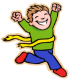 SNACKELALUNCHArabic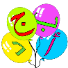 MathScienceDay 2ELAMusic 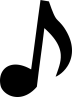 SNACKArtLUNCHMathDiscovery RoomSocial StudiesDay 3ELAELASNACKArabicLUNCHP.E.MathScienceDay 4ELAELASNACKArtLUNCHArabicMathSocial StudiesDay 5ELAELASNACKMathLUNCHMusicICT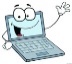 ScienceDay 6ELAELASNACKLibrary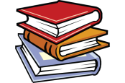 LUNCHArabicP.E.Social StudiesDay 7ELAELASNACKMusicLUNCHMathDiscovery RoomScienceDay 8ELAELASNACKP.E.LUNCHICT MathScienceDay 9ELAELASNACKArtLUNCHMathArabicSocial StudiesDay 10ELAArabicSNACKMath LUNCHMusicSocial StudiesScience